Lay Some Love              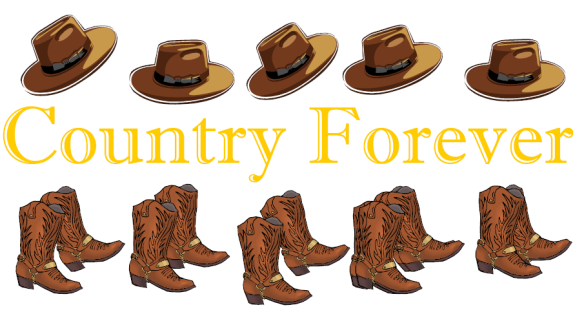 Choregraphié par :  Ivonne VERHAGENDescription : 32 temps, 4 murs, Intermediaire,                        Juillet 2017Musique :                 Lay Some Love by The McClymontsDépart après 32 comptes (“come a little closer ….”)

WALK, WALK, ANCHOR STEP, ½ TURN, ½ TURN, SAILOR STEP
1,2         PD devant, PG devant,
3&4       PD dans la cambrure du PG, pdc sur PG, PD derrière
5-6         ½ de tour à G & PG devant, ½ tour à G & PD derrière
7&8       (Sweep PG de devant à derrière) PG croisé derrière PD, PD de côté, PG de côtéWALK 2X, & ¼ TURN & TOUCH FORW & ¼ TURN & TOUCH & TOUCH SIDE, ¼ TURN, BODY ROLL, STEP BACK
1,2         PD devant, PG devant,
&3&4    ¼  de tour à G & PD derrière, PG touche devant, ¼ de tour à D pdc sur PG, PD touche vers PG
**Restart murs 4 & 8
&5,6      Pdc sur PD, PG touche à G, ¼ de tour à G, 7&8       Body roll arrière, PG derrière, PD pointe derrière

WALK 2X, STEP ¼ TURN CROSS, ¼ TURN RIGHT, TOUCH BACK, ½ TURN RIGHT (Prep), ½ TURN LEFT &SWEEP)
1,2         PD devant, PG devant
3&4       PD devant, ¼ de tour à G & pdc sur PG, PD croisé devant PG
5,6         ¼ de tour à D & PG derrière, PD touche derrière
7,8         ½   tour à D (Prep) poids à la fin sur PD, (push) ½ tour à G , sweep PD de derrière à   devant
CROSS OVER, & FLICK ½ TURN RIGHT, STEP ½ TURN STEP, STEP SIDE, SLOW CLOSE LF TO RF
1&2,3    PD croisé devant PG, PG sur place, ½ tour & PD flick côté et derrière, poser PD 4&5       PG devant, ½ tour à D & PD devant, PG devant
6,7,8      PD à D, PG drag vers PD, poids sur PG

**Restart mur 4 & 8 après 12 comptes
Fin de la danse, ayez du plaisir !! 

http://www.youtube.com/user/ivonneverhagen 
Ivonne.verhagen70@gmail.com 
www.ivonneenco.eu  Traduit par Monique www.countryforever.weebly.com